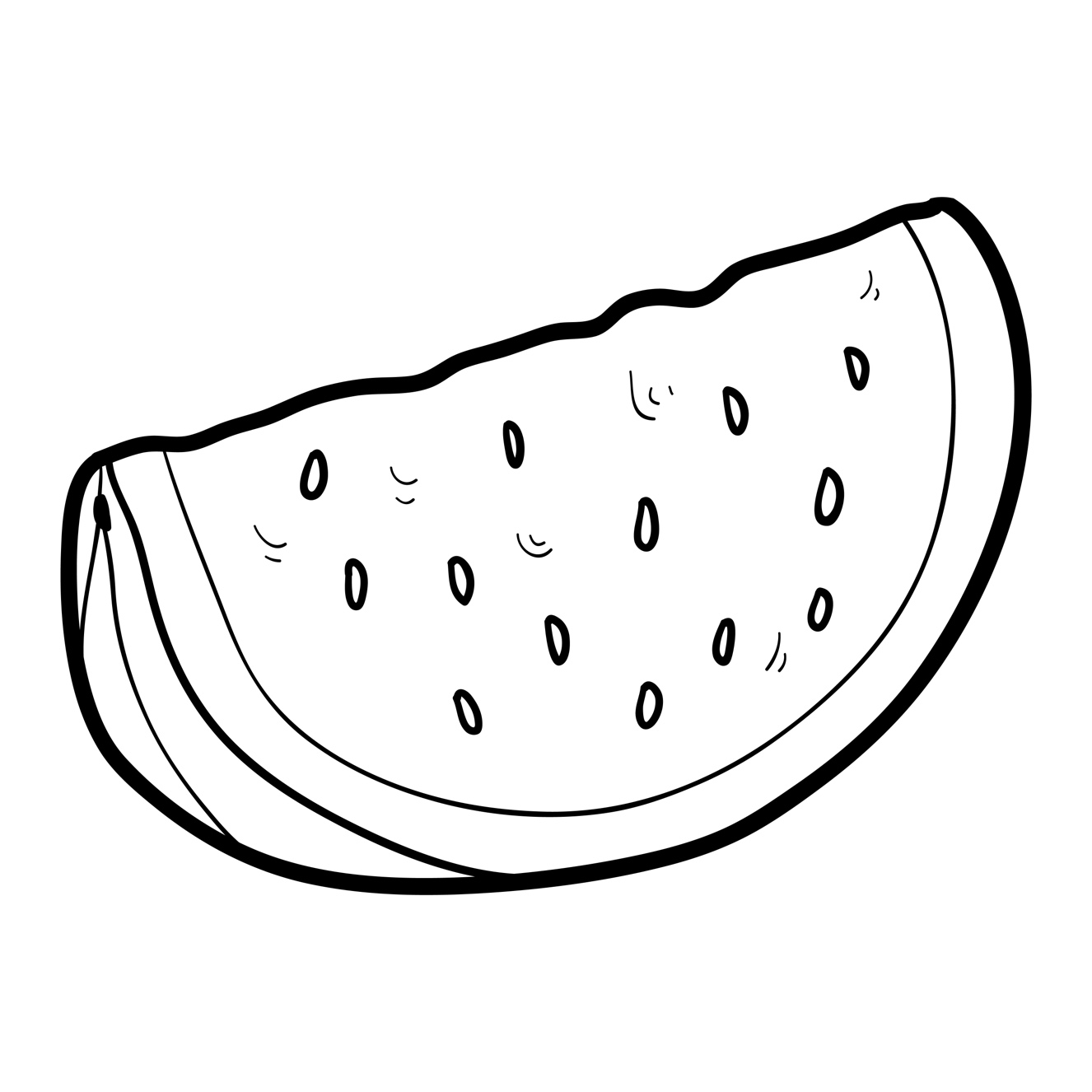 W is for Watermelon